1.Общие положения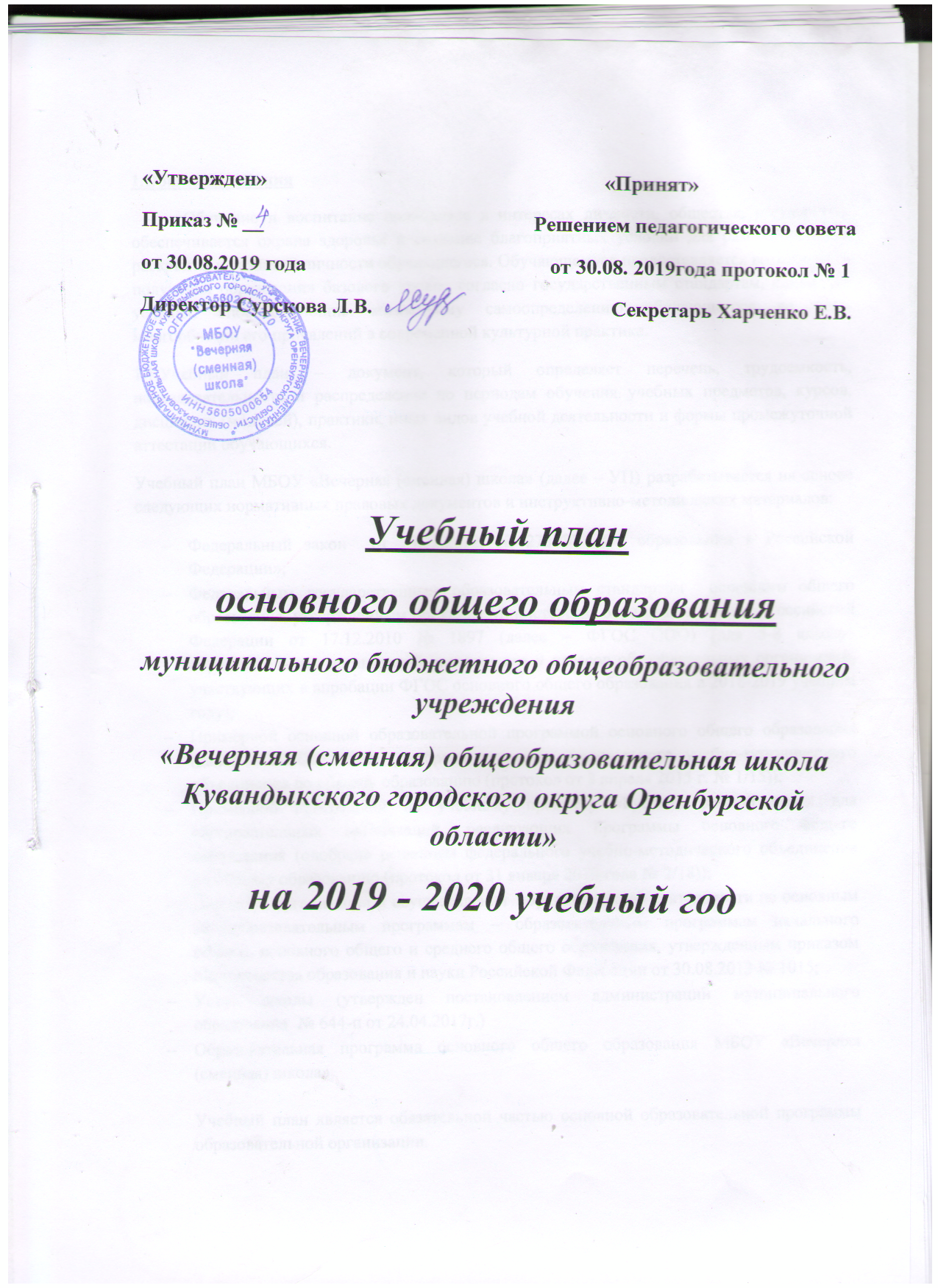 Обучение и воспитание проводится в интересах личности, общества, государства, обеспечивается охрана здоровья и создание благоприятных условий для разностороннего раскрытия и развития личности обучающегося. Обучающемуся предоставляется возможность получения образования базового уровня согласно государственным стандартам, создаются условия, способствующие жизненному самоопределению обучающегося во всем многообразии его проявлений в современной культурной практике.1.1.Учебный план – документ, который определяет перечень, трудоемкость, последовательность и распределение по периодам обучения учебных предметов, курсов, дисциплин (модулей), практики, иных видов учебной деятельности и формы промежуточной аттестации обучающихся.Учебный план МБОУ «Вечерняя (сменная) школа» (далее – УП) разрабатывается на основе следующих нормативных правовых документов и инструктивно-методических материалов:Федеральный закон  от 29.12.2012. № 273-ФЗ «Об образовании в Российской Федерации»;Федеральным государственным образовательным стандартом  основного общего образования, утвержденным приказом Министерства образования и науки Российской Федерации от 17.12.2010 № 1897 (далее – ФГОС ООО) (для 5-8 классов образовательных организаций, а также для 9 классов образовательных организаций, участвующих в апробации ФГОС основного общего образования в 2018-2019 учебном году);Примерной основной образовательной программой основного общего образования (далее – ПООП НОО) (одобрена решением федерального учебно-методического объединения по общему образованию (протокол от 8 апреля 2015 г. № 1/15));Примерной программой по учебному предмету «Русский родной язык» для образовательных организаций, реализующих программы основного общего образования (одобрена решением федерального учебно-методического объединения по общему образованию (протокол от 31 января 2018 года № 2/18));Порядком организации и осуществления  образовательной деятельности по основным общеобразовательным программам – образовательным программам начального общего, основного общего и среднего общего образования, утвержденным приказом Министерства образования и науки Российской Федерации от 30.08.2013 № 1015;Устав школы (утвержден постановлением администрации муниципального образования  № 644-п от 24.04.2017г.)Образовательная программа основного общего образования МБОУ «Вечерняя (сменная) школа» Учебный план является обязательной частью основной образовательной программы образовательной организации.УП состоит из двух частей: обязательной части и части, формируемой участниками образовательных отношений.Школьный компонент в  8-9 классах отсутствует.УП определяет общий объем нагрузки и максимальный объем аудиторной нагрузки обучающихся, состав и структуру обязательных предметных областей и является частью основной образовательной программы, разрабатываемой общеобразовательным учреждением самостоятельно.Учебный план для VIII-IX классов предусматривает 36 учебных недель в год.   Продолжительность урока – 45 мин. Уроки спаренные, пара длится 90 минут. Перемены по 10 минут. Один день в неделю (среда) отведен для консультаций и сдачи зачетов. Начало занятий в 13.10. 	Учебный год в образовательной организации начинается 01.09.2018года. УП на 2018-2019 учебный год обеспечивает выполнение гигиенических требований к режиму образовательного процесса, установленных СанПиН 2.4.2.2821-10 «Санитарно-эпидемиологические требования к условиям и организации обучения в общеобразовательных учреждениях», утвержденных постановлением Главного  государственного санитарного врача Российской Федерации от 29.12.2010 № 189 (далее – СанПиН 2.4.2.2821-10).Образовательная недельная нагрузка равномерно распределяется в течение учебной недели. Количество часов, отведенных на освоение обучающимися учебного плана, состоящего из обязательной части и части, формируемой участниками образовательного процесса, не превышает величину недельной образовательной нагрузки, установленную СанПиН 2.4.2.2821-10.Общеобразовательная организация для использования при реализацииобразовательных программ выбирала:· учебники из числа входящих в федеральный перечень учебников, рекомендуемых к использованию при реализации имеющих государственную аккредитацию образовательных программ основного общего, среднего общего образования (приказ Минобрнауки России от 31.03.2014 №253);· учебные пособия, выпущенные организациями, входящими в перечень организаций, осуществляющих выпуск учебных пособий, которые допускаются к использованию при реализации имеющих государственную аккредитацию образовательных программ основного общего, среднего общего образования (приказ Минобрнауки России от 09.06.2016 № 699).Норма обеспеченности образовательной деятельности учебными изданиями определяется исходя из расчета:не менее одного учебника в печатной и (или) электронной форме, достаточного для освоения программы учебного предмета на каждого обучающегося по каждому учебному предмету, входящему в обязательную часть учебного плана основных общеобразовательных программ;не менее одного учебника в печатной и (или) электронной форме или учебного пособия, достаточного для освоения программы учебного предмета на каждого обучающегося по каждому учебному предмету, входящему в часть, формируемую участниками образовательных отношений, учебного плана основных общеобразовательных программ;При определении учебной нагрузки педагогических работников учитывается вся учебная нагрузка, предусмотренная образовательной программой образовательной организации.Учебный планобразовательной программыосновного общего образования(VII – IXклассы ).Срок освоения 2 года.Основное  общее образование на основе ФГОС ООО (7кл)Раздел 2ПОЯСНИТЕЛЬНАЯ ЗАПИСКАк  учебному плану  основного общего образования (7класс)  МБОУ «Вечерняя (сменная) школа»  на 2019 – 2020 учебный год.Общие  положения.В 2019 – 2020 учебном  году в  7 классе  реализуется программа основного общего образования  на  основе Федерального  государственного образовательного  стандарта  основного общего образования  (далее – ФГОС ООО)Нормативной правовой основой  учебного плана 7 кл.( далее –УП) являются:Конституция РФ (ст. 43, 44);Федеральный закон № 273-ФЗ  от  29.12.2012 «Об  образовании  в  Российской  Федерации»;Федеральный государственный образовательный стандарт  основного общего образования. (Приказ Министерства образования  и науки Российской Федерации № 1997 от 17.12.2010 г., зарегистрирован Минюстом России 1 февраля 2011г., регистрационный №19644)Устав МБОУ «Вечерняя (сменная) школа»;Основная  образовательная программа  основного  общего образования  (далее ООП  ООО) Муниципального бюджетного общеобразовательного учреждения «Вечерняя (сменная) общеобразовательная школа Кувандыкского городского округа Оренбургской области».Цели и задачи реализации  учебного плана основного общего образования   в 2019-2020 уч. г. ( 7 кл.)Основное общее образование является базой для получения среднего общего образования.Одной из важнейших целей  основной школы является подготовка обучающихся к осознанному и ответственному выбору жизненного и профессионального пути. Условием достижения этого является последовательная индивидуализация обучения. В основной школе обучающиеся должны научиться самостоятельно ставить цели и определять пути их достижения, использовать приобретенный в школе опыт деятельности в реальной жизни, за рамками учебного процесса.Задачей основного общего образования является создание условий для воспитания, становления и формирования личности обучающегося, для развития его склонностей, интересов и способности к социальному самоопределению:- организация  адаптационного  периода, педагогическое обеспечение процессов самопознания, самооценки  личности ;- воспитание ответственного  отношения к  себе  и  к  окружающему  миру ;- овладение  базовыми  знаниями  по каждому предмету;- овладение  общеучебными  умениями  и  навыками;- реализация компетентностного  подхода в обучении;- индивидуализация  и  дифференциация  обучения;- здоровьесберегающие  технологии,  обучение  здоровому  образу  жизни;- ориентация на достижение цели и основного результата образования, развитие на основе УУД познания мира личности, формирование готовности к саморазвитию и непрерывному образованию;  - формирование  портфолио учащихся.Организационно-содержательные  особенности  учебного  плана  7 класса.   Учебный план МБОУ «Вечерняя (сменная) школа», реализующей основную образовательную программу основного  общего образования, является нормативным документом по обеспечению реализации  федерального государственного образовательного стандарта основного общего образования. На ступени основного общего образования закладывается  фундамент образования, необходимого для продолжения обучения,  полноценного включения в жизнь общества, независимо от профиля  будущей трудовой деятельности.В 7 классах закладывается фундамент знаний, умений и навыков  учащихся, обеспечивается усвоение знаний, умений и навыков в   соответствии с государственными стандартами образования.В соответствии с календарным учебным графиком на 2017-2018 уч. г. продолжительность учебного года  в переводных 7 классах учебного года – 36 недели. Продолжительность уроков в 7-х классах - 90 минут. 	В 2019-2020учебном году обучение школьников в 7  классах организовано по 5 - дневной учебной неделе. Предельно допустимая недельная учебная нагрузка в соответствии с Санитарно- эпидемиологическими правилами и нормами ( СанПиН 2.4.2.2821-10, зарегистрирован в Минюсте России 03.03.2011г.) 31 час.Учебный план обеспечивает введение в действие и реализацию требований ФГОС ООО, определяет общий объём нагрузки и максимальный  объём аудиторной нагрузки обучающихся, состав и структуру обязательных  предметных областей. В 7 классе не более 31 часа.В учебном плане отражены основные требования базисного плана, представлены все учебные предметы, обязательные для изучения в 7 классах и предусматривает работу 7 классов в режиме 5-дневной учебной недели, при этом предельно допустимая аудиторная нагрузка не превышает норму,  установленную СанПиН  2.4.2.2821-10 (от 29.12.2010)  31 час.Учебный план состоит из двух  частей, направленных на достижение результатов, определяемых ФГОС ООО: инвариантной (обязательной) части, части, формируемой участниками образовательного процесса  Инвариантная (обязательная) часть состоит из восьми обязательных предметных областей:- филология;- математика и информатика;- общественно-научные предметы,- естественно-научные предметы,- искусство,- технология,- физическая культура.Предметная область «Филология» представлена предметами: «Русский язык»( 4ч.-7 класс), «Литература» (2ч-7 класс ) и «Иностранный  язык» (3 часа в неделю). В предметной области «Математика и информатика»  изучается предмет «Математика» «Алгебра» (3часа в неделю 7 класс), «Геометрия» (2часа в неделю 7класс),  «Информатика» (1ч. -7класс).Предметная область «Общественно-научные предметы»  включает в себя предметы: «История» (2 часа 7 класс), «Обществознание»  (1 ч.-7 класс) и «География» ( 2ч. -7 класс).Предметная область  «Естественно-научные дисциплины» включает  в себя  предмет «Биология» (  1ч.-7 класс) и предмет «Физика»  (2ч.-7 класс)Предметная область «Искусство» реализуется через изучение предметов  «Изобразительное искусство» и «Музыка» по 1 часу в неделю.Предметная область «Технология» представлена предметами «Технология»  ( 2ч. -7 класс) В  предметной области «Физическая культура и основы безопасности жизнедеятельности» на изучение предмета «Физическая культура» (1ч аудиторный и 1 час для самоподготовки – 7 класс ) Часть, формируемая участниками образовательного процесса, определяет содержание образования, обеспечивающего реализацию интересов и потребностей обучающихся, их родителей (законных представителей),.Раздел 3Формы промежуточной аттестации учащихсяПромежуточная аттестация является обязательной для учащихся 7 классов. При изучении учебных предметов используется традиционная система выставления отметок – пятибалльная система. Система оценивания и контроль усвоения знаний учащихся1.     Основная цель введения системы оценивания учебных достижений учащихся – дать адекватную информацию об учебных достижениях, стимулировать у учащихся активность в обучении, а также обеспечить эффективность комплексной оценки их учебных достижений и способности самостоятельно использовать эту совокупность качеств.2.     Для обеспечения всех видов контроля учебных достижений учащихся очной и домашней форм обучения, отметки выставляются по 5-балльной системе согласно следующей таблице эквивалента усвоенных знаний:·        90 – 100% - оценивается отметкой «5» (отлично);·        70 – 89% - оценивается отметкой «4» (хорошо);·        50 – 69% - оценивается отметкой «3» (удовлетворительно);·        менее 50% - оценивается отметкой «2» (неудовлетворительно).3.    Указанная система оценивания применяется ко всем видам и формам контроля, реализуемого в учебном учреждении: вводный, текущий, промежуточный, административный, переводной и итоговый контроль, а также в урочной деятельности педагога и учащегося.4.    Контрольные и проверочные задания, направляемые в школу вышестоящими организациями, проводятся по правилам и в соответствии с требованиями этих организаций.5.   Полученные отметки суммируются в течение итогового периода. 6.     Все текущие отметки, полученные учащимся, выставляются в классный журнал своевременно, в соответствии с датой урока; за письменные проверочные и контрольные работы – не позднее трех дней от даты проведения работы.Промежуточная аттестация проводится  по каждому учебному предмету по итогам учебного года в соответствии:	- с Законом Российской Федерации «Об образовании в Российской Федерации» от 29 декабря 2012 года № 273-ФЗ часть 1 статья 58 	   -  с Уставом школы,            - с «Положением  о проведении  промежуточной аттестации учащихся и осуществлении текущего контроля их успеваемости»          Промежуточная аттестация проводится в учебное время, в  сроки, установленные   календарным учебным графиком.  Формы промежуточной аттестации 7 класса Основное общее образованиеУП (8 кл.) составлен на основе федерального государственного образовательного стандартаПримечание:УП (8 класс) составлен на основе федерального государственного образовательного стандарта.УП (9 класс) составлен в соответствии с требованиями федерального государственного образовательного стандарта.Реализация учебного предмета «Математика» в VIII-IX классах осуществляется учебными предметами «Алгебра» и «Геометрия». Поэтому недельный учебный план основного общего образования представлен соответствующим образом.В VIII-IX классах образовательной организации на изучение учебного предмета «Иностранный язык» предусмотрено на базовом уровне 3 часа в неделю.Часы, отведенные в VIII классе  на изучение учебного предмета «Искусство (по 1 часу в неделю на каждый предмет).Изучение подобных  предметов создает условия для формирования духовной культуры личности обучающегося, приобщение его к общечеловеческим ценностям, овладение национальным культурным наследием, оно нацелено на развитие художественно-эстетического вкуса учащихся, их творческих способностей, толерантного отношения к культурным традициям различных народов.Изучение учебного предмета «Технология» в VIII классах построено по модульному принципу с учетом интересов и склонностей обучающихся и возможностей общеобразовательной организации. Изучение учебного предмета «Технология» призвано обеспечивать активное использование знаний, полученных при изучении других учебных предметов; формирование и развитие умений выполнения учебно-исследовательской и проектной деятельности; формирование представлений о социальных и этических аспектах научно-технического прогресса. Таким образом, при изучении учебного предмета «Технология» значительная роль отводится методу проектной деятельности, решению творческих задач, моделированию и конструированию. При изучении учебного предмета «Технология» по модульному принципу количество часов, отведенных на изучение модулей и (или) тем, определяется рабочей программой учителя.В виду того, что в школе отсутствует специальные помещения и оборудование, но имеется компьютерный класс, изучение учебного предмета «Технология» проводится на основе проектной деятельности.Учебный предмет «Технология» в 8 классе включает: «Технология» (36часов), 1 час в неделю.В целях формирования современной культуры безопасности жизнедеятельности и убеждения в необходимости безопасного и здорового образа жизни, изучение в VIIIи  IXклассе  учебного предмета «Основы безопасности жизнедеятельности» осуществляется как  модуль учебного предмета «Основы безопасности жизнедеятельности» (по 1 часу в неделю).  На изучение учебного предмета «Физическая культура» отведено 1 академический  час в неделю. Это связано с тем, что в школе нет спортивного  зала, что затрудняет одновременное проведение уроков физической культуры.Для выполнения 3 часовой программы по физической культуре   отводится  дополнительно  в 8-12 классах по 2 внеаудиторных часа на физическую культуру для самостоятельного изучения (подготовки) учащимися данной дисциплины. Обучающиеся  могут посещать  спортивный зал  на базе   СОШ № 1 и на базе спортивной школы.С целью реализации образовательной программы основного общего образования по решению педагогического совета часы регионального компонента и компонента образовательной организации распределены следующим образом:8 и 9 класс:по  1 часу на изучение учебного  предмета   «Историческое краеведение». Библиотечный фонд образовательной организации укомплектован печатными изданиями и (или) электронными учебными изданиями (включая учебники и учебные пособия), методическими и периодическими изданиями по всем входящим в реализуемые образовательные программы учебным предметам, курсам, дисциплинам (модулям).Учебный план МБОУ «Вечерняя (сменная) школа», реализующей основную образовательную программу основного  общего образования, является нормативным документом по обеспечению реализации  федерального государственного образовательного стандарта основного общего образования. На ступени основного общего образования закладывается  фундамент образования, необходимого для продолжения обучения,  полноценного включения в жизнь общества, независимо от профиля  будущей трудовой деятельности.Обучение в VIIIклассе ведется в соответствии с требованиями федерального государственного образовательного стандарта основного общего образования, в IX классепо базовым государственным образовательным программам в соответствии с требованиями федерального компонента государственного образовательного стандарта основного общего образования с использованием учебно-методических комплексов рассмотренных на МО.Промежуточная аттестация проводится  по каждому учебному предмету, курсу по итогам учебного года в соответствии:	- с Законом Российской Федерации «Об образовании в Российской Федерации» от 29 декабря 2012 года № 273-ФЗ часть 1 статья 58 	   -  с Уставом школы,            - с «Положением  о проведении  промежуточной аттестации учащихся и осуществлении текущего контроля их успеваемости»     Промежуточная аттестация проводится в учебное время,в сроки, установленные   календарным учебным графиком.Формы промежуточной аттестации учащихся 8-9 классов:Сроки проведения промежуточной аттестациПредметные областиПредметные областиУчебные предметы          Классы          Количество часов в неделю по классам          Количество часов в неделю по классамПредметные областиПредметные областиУчебные предметы          Классы777Обязательная частьОбязательная частьОбязательная часть7 класс7 классФилологияФилологияРусский языкРусский язык44ФилологияФилологияРодной язык и родная литератураРодной язык и родная литератураинтегрированинтегрированФилологияФилологияЛитератураЛитература22ФилологияФилологияИностранный языкИностранный язык33Математика и информатикаМатематика и информатикаМатематикаАлгебра ГеометрияМатематикаАлгебра Геометрия3232Математика и информатикаМатематика и информатикаИнформатикаИнформатика11Общественно-научные предметыОбщественно-научные предметыИстория История 22Общественно-научные предметыОбщественно-научные предметыОбществознаниеОбществознание11Общественно-научные предметыОбщественно-научные предметыГеографияГеография22Естественно-научные предметыЕстественно-научные предметыФизикаФизика22Естественно-научные предметыЕстественно-научные предметыХимияХимия--Естественно-научные предметыЕстественно-научные предметыБиологияБиология11ИскусствоИскусствоМузыкаМузыка11ИскусствоИскусствоИзобразительное искусствоИзобразительное искусство11ТехнологияТехнологияТехнологияТехнология22Физическая культура и основы безопасности жизнедеятельностиФизическая культура и основы безопасности жизнедеятельностиОсновы безопасности жизнедеятельностиОсновы безопасности жизнедеятельности--Физическая культура и основы безопасности жизнедеятельностиФизическая культура и основы безопасности жизнедеятельностиФизическая культураФизическая культура11ИтогоИтогоИтогоИтого2828Часть, формируемая участниками образовательных отношений:Часть, формируемая участниками образовательных отношений:Часть, формируемая участниками образовательных отношений:Часть, формируемая участниками образовательных отношений:Историческое краеведениеИсторическое краеведениеИсторическое краеведение11Максимально допустимая недельная нагрузка Максимально допустимая недельная нагрузка Максимально допустимая недельная нагрузка Максимально допустимая недельная нагрузка 3131ИтогоИтогоИтогоИтого2929Учебные предметыформыУчебные предметы7классРусский языкРегиональный экзамен ЛитератураКонтрольная работа Иностранный языкКонтрольная работаМатематикаРегиональный экзамен Информатика Практическая  работа ИсторияКонтрольная работа Обществознание    Итоговое тестирование Физика Контрольная работа ГеографияКонтрольная работаБиологияКонтрольная работа МузыкаЗащита творческой работы  Изобразительное искусствоЗащита творческой работы  ТехнологияЗащита творческой работы  Физическая культураСдача нормативов по физподготовкеПредметные областиУчебные предметы	                                                      КлассыПредметные областиУчебные предметы	                                                      КлассыVIII классVIII классИтогоФедеральный компонентРусский язык и литератураРусский язык33Русский язык и литератураЛитература22Родной язык и родная литератураРодной языкинтегрированинтегрированРодной язык и родная литератураРодная литератураИностранный языкИностранный язык33Математика и информатикаАлгебра33Математика и информатикаГеометрия22Математика и информатикаИнформатика и ИКТ11Общественно-научные предметыИстория22Общественно-научные предметыОбществознание (включая экономику и право)11Общественно-научные предметыГеография22Естественно-научные предметыФизика22Естественно-научные предметыХимия22Естественно-научные предметыБиология22ИскусствоМузыка11ИскусствоИзобразительное искусствоТехнологияТехнология11Физическая культура и Основы безопасности жизнедеятельностиОсновы безопасности жизнедеятельности11Физическая культура и Основы безопасности жизнедеятельностиФизическая культура11ИтогоИтого2929Региональный компонентИсторическое краеведение11Итого3030Школьный компонент--Школьный компонент при                     5-дневной учебной неделе--Максимально допустимая учебная нагрузка при 5-дневной учебной неделе3333Предметные областиУчебные предметы	                                                      КлассыПредметные областиУчебные предметы	                                                      КлассыIX классIX классИтогоФедеральный компонентРусский язык и литератураРусский язык33Русский язык и литератураЛитература33Родной язык и родная литератураРодной язык11Родной язык и родная литератураРодная литература11Иностранный языкИностранный язык33Математика и информатикаАлгебра33Математика и информатикаГеометрия22Математика и информатикаИнформатика и ИКТ11Общественно-научные предметыИстория22Общественно-научные предметыОбществознание (включая экономику и право)11Общественно-научные предметыГеография22Естественно-научные предметыФизика33Естественно-научные предметыХимия22Естественно-научные предметыБиология22ИскусствоМузыкаИскусствоИскусствоТехнологияТехнологияФизическая культура и Основы безопасности жизнедеятельностиОсновы безопасности жизнедеятельности11Физическая культура и Основы безопасности жизнедеятельностиФизическая культура11ИтогоИтого3131Региональный компонентИсторическое краеведение11Итого3232Школьный компонент--Школьный компонент при                     5-дневной учебной неделе--Максимально допустимая учебная нагрузка при 5-дневной учебной неделе3333Учебные предметыКлассыКлассыУчебные предметыVIIIIXРусский языкРегиональный экзаменКонтрольная работаЛитератураКонтрольная работаЗачетная работаИностранный языкКонтрольная работаКонтрольная работаАлгебраРегиональный экзаменКонтрольная работаГеометрияРегиональный экзаменКонтрольная работаИсторияКонтрольная работа Контрольная работаОбществознание (включая экономику и право)Контрольная работа Контрольная работаГеографияИтоговое тестированиеИтоговое тестированиеФизикаКонтрольная работа Контрольная работа  ХимияКонтрольная работа Контрольная работа  Биология Контрольная работаКонтрольная работа  Искусство  Защита творческой работы Защита творческой работыТехнологияЗащита творческой работы-Основы безопасности жизнедеятельностиЗачетная работаИтоговое тестирование Физическая культураСдача нормативов по физподготовкеРегиональный обязательный зачетИнформатика и ИКТПрактическая работа  Зачетная работаГеография Оренбургской областиЗащита реферата Итоговое тестирование Историческое краеведениеТестированиеТестированиеДата (день недели)КлассПредметФорма проведенияВремя№ урока10.04.2020 (пятница)8русский языкдиктант10.00-10.45215.04.2020 (среда), 16.04.2020(четверг)8иностранный язык / информатика и ИКТтестовая работа13.55-14.40, 10.00-10.456, 217.04.2020 (пятница)8математикаконтрольная работа10.00-10.45210.04.2020(пятница)8физикатестовая работа13.55-14.40617.04.2020(пятница)8обществознание (включая экономику и право)тестовая работа13.00-13.45522.04.2020(среда)8географиятестовая работа13.00-13.45520.04.2020(понедельник)8физическая культуразачет10.00-10.45221.04.2020 (вторник)8технологиязачет09.00-09.451Дата (день недели)КлассПредметФорма проведенияВремя№ урока9.04.2020 (четверг)9русский языкизложение11.00-11.45310.04.2020 (пятница)9литературатестовая работа09.00-09.45123.04.2020 (четверг)9математикатестовая работа09.00-09.45117.04.2020 (пятница)9физикатестовая работа13.55-14.40620.04.2020 (понедельник)9химиятестовая работа13.00-13.45516.04.2020(четверг)9обществознание (включая экономику и право)тестовая работа13.55-14.40623.04.2020 (четверг)9физическая культуразачет10.00-10.452